Временный порядок взаимодействия структурных подразделений Комитета
имущественных отношений Санкт-Петербурга при принятии решений
о выдаче разрешений на использование земель или земельных участков, находящихся в государственной собственности в порядке, предусмотренном статьей 39.36 Земельного кодекса Российской Федерации1. Настоящий временный порядок (далее – Порядок) определяет порядок взаимодействия структурных подразделений Комитета имущественных отношений
Санкт-Петербурга (далее – Комитет) при принятии решений о выдаче разрешений на использование земель, расположенных на территории Санкт-Петербурга, государственная собственность на которые не разграничена, земельных участков, находящихся в государственной собственности Санкт-Петербурга или государственная собственность на которые не разграничена (далее – разрешения; земли; земельные участки) в соответствии со статьей 39.36 Земельного кодекса Российской Федерации, для размещения объектов, перечень которых утвержден постановлением Правительства Российской Федерации от 03.12.2014
№ 1300 «Об утверждении Перечня видов объектов, размещение которых может осуществляться на землях или земельных участках, находящихся в государственной или муниципальной собственности, без предоставления земельных участков
и установления сервитутов» (далее – объекты; Перечень).2. Заявления о выдаче разрешений (далее – Заявления) по форме, предусмотренной приложениями 1 и 2 к Порядку, подаются физическим или юридическим лицом (далее – Заявитель) либо представителем Заявителя в Комитет:путем направления по почте;путем опускания в почтовый ящик Комитета в здании по адресу: Смольный, 6-й подъезд;путем обращения в структурное подразделение Санкт-Петербургского государственного казенного учреждения «Многофункциональный центр предоставления государственных услуг» (далее - структурные подразделения СПб ГКУ «МФЦ»);в Управление по работе с заявителями (далее – УРЗ) по адресу: пр. Стачек, д.18.Заявление, подаваемое по иной форме, должно соответствовать требованиям постановления Правительства Российской Федерации от 27.11.2014 № 1244
«Об утверждении Правил выдачи разрешения на использование земель или земельного участка, находящихся в государственной или муниципальной собственности» (далее – Правила), за исключением подпункта ж пункта 3 Правил.К Заявлению в соответствии с требованиями Правил прилагаются:а) копии документов, удостоверяющих личность Заявителя и представителя Заявителя, и документа, подтверждающего полномочия представителя Заявителя,
в случае, если заявление подается представителем заявителя;б) схема границ предполагаемых к использованию земель или части земельного участка на кадастровом плане территории с указанием координат характерных точек границ территории на электронном носителе - в случае, если планируется использовать земли или часть земельного участка (с использованием системы координат, применяемой при ведении государственного кадастра недвижимости). Предоставление схемы границ предполагаемых к использованию земель или части земельного участка на кадастровом плане территории на бумажном носителе
не требуется; <*>_____________________<*> Контур границ предполагаемых к использованию земель или части земельного участка представляется в электронном виде в формате Mapinfo
в местной системе координат.в) иные документы, подтверждающие основания для использования земель или земельного участка для размещения объектов в соответствии с пунктом 3 статьи 39.36 Земельного кодекса Российской Федерации (в том числе при наличии кадастровый паспорт земельного участка, выписка из ЕГРП в отношении земельного участка и др.).При поступлении Заявления структурные подразделения СПб ГКУ «МФЦ» 
в присутствии лица, подающего Заявления, обеспечивают:прием и регистрацию Заявления и прилагаемых к нему документов;проверку комплектности документов и правильности заполнения Заявления;сканирование представленных документов и Заявления, формирование электронного дела, все документы которого связаны единым уникальным идентификационным кодом. Отсканированные документы заверяются электронной подписью сотрудника структурного подразделения СПб ГКУ «МФЦ», принявшего документы.Отсканированные и заверенные Заявления вместе с реестром документов направляются в Комитет:в электронном виде (в составе пакета электронных дел) в течение одного рабочего дня со дня обращения Заявителя в структурные подразделения СПб ГКУ «МФЦ» - в форме электронных документов, удостоверенных электронной подписью, в форме копий, выписок и в иной форме;на бумажных носителях в течение двух дней со дня обращения Заявителя
в структурные подразделения СПб ГКУ «МФЦ».3. УГСКД либо УРЗ в течение одного рабочего дня осуществляют регистрацию Заявления и направляют оригинал Заявления и прилагающиеся к нему документы для проверки их соответствия требованиям Правил в Управление земельных ресурсов (далее – УЗР).4. УЗР в течение двух рабочих дней со дня поступления Заявления 
в соответствии с пунктом 3 Порядка осуществляет проверку имущественно-правового статуса Участка путем определения границ участка, указанных в схеме,  на карте в региональной информационной системе «Геоинформационная система Санкт-Петербурга» (далее - РГИС) и получения из РГИС и иных доступных программных комплексов информации, в том числе о зданиях, строениях, сооружениях, объектах культурного наследия (памятниках истории и культуры) народов Российской Федерации, охраняемых природных объектах и др., установленных ограничениях, а также определения схемы границ предполагаемых 
к использованию земель или части земельного участка на кадастровом плане территории с указанием координат характерных точек границ территории на бумажном носителе.5. УЗР в течение трех рабочих дней со дня поступления Заявления
в соответствии с пунктом 3 Порядка направляет запрос в порядке межведомственного информационного взаимодействия в Службу государственного строительного надзора и экспертизы Санкт-Петербурга о соответствии объекта, предполагаемого к размещению на Участке, требованиям, указанным в Перечне. 6. С учетом информации, полученной в соответствии с пунктом 4 и пунктом 5 Положения, УЗР в течение двух рабочих дней:6.1. В случаях, предусмотренных пунктом 9 Правил, подготавливает решение об отказе в выдаче разрешения с указанием оснований отказа, предусмотренного Правилами, по форме, предусмотренной приложением 3 к Порядку, и передает
в течение одного рабочего дня в УГСКД.6.2. Подготавливает проект разрешения с приложением схемы, предусмотренной пунктом 4 Порядка, в трех экземплярах, визирование которого осуществляется юристом УЗР, и передает его для подписания заместителю председателя Комитета, курирующему работу УЗР. Подписанное разрешение в трех экземплярах передается УЗР в течение одного рабочего дня в УГСКД.7. УГСКД в течение двух рабочих дней:7.1. Осуществляет регистрацию решения об отказе в выдаче разрешения
и обеспечивает его направление Заявителю способом, указанным в Заявлении.7.2. Осуществляет регистрацию разрешения и обеспечивает его направление:7.2.1. Заявителю (подлинный экземпляр - способом, указанным в Заявлении).7.2.2. В Управление федеральной службы государственной регистрации, кадастра и картографии по Санкт-Петербургу (далее – УФРС; подлинный экземпляр и с помощью системы межведомственного электронного документооборота)7.2.3. В Управление информационных технологий с целью размещения
в РГИС границ предполагаемых к использованию земель или части земельного участка с указанием координат характерных точек границ территории.7.2.4. В Управление контроля исполнения договоров аренды.8. В порядке, предусмотренном данным пунктом Порядка, осуществляется выдача разрешений на использование земель или земельных участков для размещения объектов, предназначенных для технологического присоединения потребителя к электрическим сетям, отвечающим следующим требованиям:протяженность кабельной линии до 250 метров;мощность до 150 кВт;прокладка кабельной линии не затрагивает конструктивные и другие характеристики надежности и безопасности объектов культурного наследия;зона производства работ не затрагивает водные объекты Санкт-Петербурга
и акваторию Невско-Ладожского бассейна.8.1. Заявления по форме, предусмотренной приложениями 5 и 6 к Порядку, подаются Заявителем либо представителем Заявителя в Государственную административно-техническую инспекцию (далее – ГАТИ) в порядке, предусмотренном утвержденным ГАТИ Временным порядком организации согласования проектной документации, оформления порубочных билетов, согласования технологических регламентов по обращению со строительными отходами, выдачи разрешений на использование земель или земельных участков
и выдачи ордеров на производство земляных работ, выполняемых при технологическом присоединении к энергосетям.К Заявлению прилагаются:а) копии документов, удостоверяющих личность Заявителя и представителя Заявителя, и документа, подтверждающего полномочия представителя Заявителя,
в случае, если заявление подается представителем заявителя;б) схема границ предполагаемых к использованию земель или части земельного участка на кадастровом плане территории с указанием координат характерных точек границ территории на электронном носителе - в случае, если планируется использовать земли или часть земельного участка (с использованием системы координат, применяемой при ведении государственного кадастра недвижимости). Предоставление схемы границ предполагаемых к использованию земель или части земельного участка на кадастровом плане территории на бумажном носителе
не требуется; <*>_____________________<*> Контур границ предполагаемых к использованию земель или части земельного участка представляется в электронном виде в формате Mapinfo
в местной системе координат.в) иные документы, подтверждающие основания для использования земель или земельного участка для размещения объектов в соответствии с пунктом 3 статьи 39.36 Земельного кодекса Российской Федерации (в том числе при наличии кадастровый паспорт земельного участка, выписка из ЕГРП в отношении земельного участка и др.).8.2. Информационно-аналитическое управление (далее – ИАУ) в день размещения ГАТИ в Системе планирования и координации работ (далее – СПКР) электронной версии Заявления и прилагаемых к нему документов направляет их 
в электронном виде в УЗР.8.3. УЗР в течение трех рабочих дней со дня поступления электронной версии Заявления:осуществляет проверку имущественно-правового статуса Участка путем определения границ участка, указанных в схеме,  на карте в РГИС и получения 
из РГИС и иных доступных программных комплексов информации, в том числе 
о зданиях, строениях, сооружениях, объектах культурного наследия (памятниках истории и культуры) народов Российской Федерации, охраняемых природных объектах и др., установленных ограничениях, а также определения схемы границ предполагаемых к использованию земель или части земельного участка 
на кадастровом плане территории с указанием координат характерных точек границ территории на бумажном носителе;с учетом информации, полученной в соответствии с абзацем вторым настоящего пункта Порядка:8.3.1. В случаях, предусмотренных пунктом 9 Правил, подготавливает решение об отказе в выдаче разрешения с указанием оснований отказа, предусмотренного Правилами, по форме, предусмотренной приложением 3 к Порядку, и передает 
в течение одного рабочего дня в УГСКД. Копия подписанного решения направляется УЗР в электронном виде в ИАУ.8.3.2. Подготавливает проект разрешения с приложением схемы, предусмотренной пунктом 8.3 Порядка, в трех экземплярах, визирование которого осуществляется юристом УЗР, и передает его для подписания заместителю председателя Комитета, курирующему работу УЗР. Одновременно копия проекта разрешения в электронном виде передается УЗР в ИАУ. Подписанное разрешение в трех экземплярах передается УЗР в течение одного рабочего дня в УГСКД. Копия подписанного разрешения направляется УЗР в электронном виде в ИАУ.8.4. УГСКД в течение двух рабочих дней:8.4.1. Осуществляет регистрацию решения об отказе в выдаче разрешения
и обеспечивает его направление в ГАТИ, направляя копию в ИАУ с целью размещения в СПКР.8.4.2. Осуществляет регистрацию разрешения и обеспечивает его направление:8.4.3. В ГАТИ (подлинный экземпляр).8.4.4. В УФРС (подлинный экземпляр и с помощью системы межведомственного электронного документооборота)8.4.5. В Управление информационных технологий с целью размещения
в РГИС границ предполагаемых к использованию земель или части земельного участка с указанием координат характерных точек границ территории.8.4.6. В Управление контроля исполнения договоров аренды.8.4.7. В ИАУ с целью размещения в СПКР.Приложение 1к временному порядку взаимодействияструктурных подразделений Комитета
имущественных отношений Санкт-Петербурга
при принятии решений о выдаче разрешенийна использование земель или земельных участков,находящихся в государственной собственностив порядке, предусмотренном статьей 39.36Земельного кодекса Российской Федерации(заполняется гражданином)Заместителю председателя Комитета имущественных отношений Санкт-Петербургаот ________________________________________                                  (Ф.И.О (при наличии) ____________________________________________место жительства  заявителя,____________________________________________(реквизиты документа, удостоверяющего личность заявителя)____________________________________________                                                                   (почтовый адрес и (или) адрес электронной почты для связи                                                                                         с заявителем или представителем заявителя)ЗАЯВЛЕНИЕо выдаче разрешения на использование земель или земельного участка, находящихся в государственной собственности Санкт-Петербурга
или государственная собственность на которые не разграниченаВ соответствии со статьёй 39.36 Земельного кодекса Российской Федерации прошу Вас выдать разрешение на использование ________________________________________________________________________
(земельного участка, находящегося в государственной собственности Санкт-Петербурга / государственная собственность на который не разграничена/части земельного участка / земель)кадастровый номер _____________________________________________________ (при наличии),для  размещения ______________________________________________________.(наименование объекта, перечень которых утвержден постановлением Правительства Российской Федерации от 03.12.2014 № 1300)за исключением ____________________________________________________<*>(кадастровые номера земельных участков, ранее предоставленных физическому или юридическому лицу и расположенных в границах  предполагаемых к использованию земель или части земельного участка)_______________________<*> Заполняется при наличии у Заявителя необходимой информации в случае наличия ранее полученного отказа в выдаче разрешения с указанием
на необходимость исключения земельных участков из контуров границ предполагаемых к использованию земель или части земельного участка
на кадастровом плане территории.Настоящим заявлением подтверждаю, что обстоятельства, препятствующие использованию _______________________________________________________,(земельного участка, находящегося в государственной собственности Санкт-Петербурга / государственная собственность на который не разграничена/части земельного участка / земель)отсутствуют.Результат рассмотрения заявления прошу предоставить следующим способом:в виде бумажного документа непосредственно при личном обращении
в Управление по работе с заявителями;в виде бумажного документа непосредственно при личном обращении
в Многофункциональный центр предоставления государственных и муниципальных услуг в Санкт-Петербурге;в виде бумажного документа посредством почтового отправления.Дата подачи заявления ____________________________________________________Приложения:Подпись: _____________________________________(расшифровка подписи)М.П. (при наличии)Приложение 2к временному порядку взаимодействия структурных подразделений Комитета
имущественных отношений Санкт-Петербурга
при принятии решений о выдаче разрешенийна использование земель или земельных участков,находящихся в государственной собственностив порядке, предусмотренном статьей 39.36Земельного кодекса Российской Федерации(заполняется юридическим лицом)Заместителю председателя Комитета имущественных отношений Санкт-Петербургаот ________________________________________       (наименование юридического лица                           ____________________________________________место нахождения юридического лица,____________________________________________(государственный номер записи о государственной____________________________________________                                                                   (регистрации юридического лица в едином                                                                                        государственном реестре юридических лиц)ЗАЯВЛЕНИЕо выдаче разрешения на использование земель или земельного участка, находящихся в государственной собственности Санкт-Петербурга
или государственная собственность на которые не разграниченаВ соответствии со статьёй 39.36 Земельного кодекса Российской Федерации прошу Вас выдать разрешение на использование ________________________________________________________________________
(земельного участка, находящегося в государственной собственности Санкт-Петербурга / государственная собственность на который не разграничена/части земельного участка / земель)кадастровый номер _____________________________________________________ (при наличии),для  размещения ______________________________________________________.(наименование объекта, перечень которых утвержден постановлением Правительства Российской Федерации от 03.12.2014 № 1300)за исключением ____________________________________________________<*>(кадастровые номера земельных участков, ранее предоставленных физическому или юридическому лицу и расположенных в границах  предполагаемых к использованию земель или части земельного участка)_______________________<*> Заполняется при наличии у Заявителя необходимой информации в случае наличия ранее полученного отказа в выдаче разрешения с указанием
на необходимость исключения земельных участков из контуров границ предполагаемых к использованию земель или части земельного участка
на кадастровом плане территории.Настоящим заявлением подтверждаю, что обстоятельства, препятствующие использованию _______________________________________________________,(земельного участка, находящегося в государственной собственности Санкт-Петербурга / государственная собственность на который не разграничена/части земельного участка / земель)отсутствуют.Результат рассмотрения заявления прошу предоставить следующим способом:в виде бумажного документа непосредственно при личном обращении
в Управление по работе с заявителями;в виде бумажного документа непосредственно при личном обращении
в Многофункциональный центр предоставления государственных и муниципальных услуг в Санкт-Петербурге;в виде бумажного документа посредством почтового отправления.Дата подачи заявления ____________________________________________________Приложения:Подпись: _____________________________________(расшифровка подписи)М.П. (при наличии)Приложение 3к временному порядку взаимодействия структурных подразделений Комитета
имущественных отношений Санкт-Петербурга
при принятии решений о выдаче разрешенийна использование земель или земельных участков,находящихся в государственной собственностив порядке, предусмотренном статьей 39.36Земельного кодекса Российской Федерации____________________________________________ (Ф.И.О заявителя – физического лица, ____________________________________________почтовый адрес  заявителя,____________________________________________      (наименование юридического лица                           ____________________________________________место нахождения юридического лица,____________________________________________(государственный номер записи о государственной____________________________________________                                                                   (регистрации юридического лица в едином                                                                                        государственном реестре юридических лиц)Решение об отказеСообщаю, что Вам отказано в выдаче разрешения на использование земель или земельных участков, находящихся в государственной собственности
Санкт-Петербурга или государственная собственность на которые не разграничена, в порядке, предусмотренном статьей 39.36 Земельного кодекса Российской Федерации, в связи с _____________________________________________________(заявление подано с нарушением требований, установленных пунктом 3 (за исключением подпункта ж) и 4 Правил выдачи разрешения на использование земель или земельного участка, находящихся в государственной или муниципальной собственности», утвержденных постановлением Правительства Российской Федерации от 27.11.2014 № 1244 / в заявлении указаны объекты, предполагаемые к размещению, не предусмотренные Перечнем видов объектов, размещение которых может осуществляться на землях или земельных участках, находящихся
в государственной или муниципальной собственности, без предоставления земельных участков
и установления сервитутов, утвержденным постановлением Правительства Российской Федерации от 03.12.2014 № 1300)*Дополнительно обращаю Ваше внимание на то, что в случае исключения Вами из ранее представленной схемы границ предполагаемых к использованию земель или части земельного участка на кадастровом плане территории с указанием координат характерных точек границ территории части территории, земельного участка (части земельного участка), ранее предоставленного физическому или юридическому лицу, Вы вправе повторно обратиться в Комитет имущественных отношений Санкт-Петербурга с заявлением о выдаче разрешения на использование земель или земельных участков, находящихся в государственной собственности Санкт-Петербурга или государственная собственность на которые не разграничена. <*>Приложение: схема границ предполагаемых к использованию земель или части земельного участка на кадастровом плане территории с указанием координат характерных точек границ территории, части территории и обозначением контура границ земельного участка, ранее предоставленного физическому или юридическому лицу. <*>______________________<*> Абзац включается в текст Решения об отказе в случае, если оно принимается в соответствии с подпунктом в) пункта 9 Правил выдачи разрешения на использование земель или земельного участка, находящихся в государственной или муниципальной собственности», утвержденных постановлением Правительства Российской Федерации от 27.11.2014 № 1244.НачальникУправления земельных ресурсов					_____________________(*) В решении необходимо ссылаться на соответствующую норму пункта 3 (за исключением подпункта ж) и 4 Правил выдачи разрешения на использование земель или земельного участка, находящихся в государственной или муниципальной собственности», утвержденных постановлением Правительства Российской Федерации от 27.11.2014 № 1244Приложение 4к временному порядку взаимодействия структурных подразделений Комитета
имущественных отношений Санкт-Петербурга
при принятии решений о выдаче разрешенийна использование земель или земельных участков,находящихся в государственной собственностив порядке, предусмотренном статьей 39.36Земельного кодекса Российской Федерации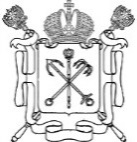 ПРАВИТЕЛЬСТВО САНКТ-ПЕТЕРБУРГАКОМИТЕТ   ИМУЩЕСТВЕННЫХ ОТНОШЕНИЙ САНКТ-ПЕТЕРБУРГАР А З Р Е Ш Е Н И Е _______________                                                                                                                                  №__________________на использование земель / земельного участкабез предоставления земельного участкаи установления сервитута в порядке, предусмотренном статьей 39.36 Земельного кодекса Российской Федерации,по адресу: _________________________________*)В соответствии пунктом 3.25 Положения о Комитете имущественных отношений
Санкт-Петербурга (далее - Комитет), утвержденного постановлением Правительства
Санкт-Петербурга от 16.02.2015 № 98: Разрешить _______________________________________________________________ <1>  использовать территорию земель, земельного участка, части земельного участка _______________(нужное подчеркнуть)________________________________________________________________________________, <2>площадью ________ кв. м <3>, кадастровый номер земельного участка ________________ <4>,
в границах согласно схеме границ на кадастровом плане территории <5> (далее – Участок)  
для размещения ________________________________________________________________ <6>.   (наименование объекта, перечень которых утвержден постановлением Правительства Российской Федерации от 03.12.2014 № 1300)2. В границах Участка расположены следующие объекты (здания, строения, сооружения, охраняемые природные/культурные объекты, коммунальные, инженерные, электрические
и иные линии и сети и др.), а также  охранные, санитарно-защитные и иные зоны): ___________________________________________________________________.<7>3. Настоящее разрешение не дает  право на строительство или реконструкцию объектов капитального строительства (зданий, сооружений, объектов незавершенного строительства), за исключением тех объектов, перечень которых утвержден постановлением Правительства Российской Федерации от 03.12.2014 № 1300, для возведения которых не требуется разрешение на строительство. 4. Действие настоящего разрешения прекращается со дня предоставления Участка
в установленном порядке гражданину или юридическому лицу, о чем Комитет уведомляет лицо, указанное в пункте 1 настоящего разрешения, в недельный срок 
с момента принятия решения о предоставлении Участка.5.  Если использование Участка привело к порче либо уничтожению плодородного слоя почвы Участка, лицо, указанное в пункте 1 настоящего разрешения, обязано   выполнить требования, предусмотренные статьей 39.35 Земельного кодекса РФ.6. Лицо, указанное в пункте 1 настоящего разрешения, несет предусмотренную законодательством ответственность за порчу и уничтожение имущества третьих лиц, расположенного на Участке, под Участком.7. Дополнительная информация о наличии технической возможности использования земель, земельного участка, части земельного участка в целях, указанных в пункте 1 настоящего разрешения, с учетом наличия электрических сетей и сетей инженерно-технического обеспечения, расположенных в границах земельного участка, может быть получена лицом, указанным в пункте 1 настоящего разрешения, в Комитете по энергетике и инженерному обеспечению.8. Настоящее разрешение подписано в трех экземплярах, имеющих равную юридическую силу.9. Управлению государственной службы, кадров и документооборота Комитета в течение двух рабочих дней обеспечить направление настоящего разрешения:подлинный экземпляр: – лицу, указанному в пункте 1 настоящего разрешения; <8>в Государственную административно-техническую инспекцию. <9>подлинный экземпляр - в федеральный орган исполнительной власти, уполномоченный на осуществление государственного земельного надзора;копию – в Управление информационных технологий Комитета;копию – в Управление контроля исполнения договоров аренды Комитета;копию – в Информационно-аналитическое управление Комитета. <10>10. Контроль за исполнением настоящего разрешения возлагается на начальника Управления информационных технологий Комитета,  начальника Управления контроля исполнения договоров аренды Комитета по принадлежности вопросов и начальника Управления земельных ресурсов Комитета (в части направления уведомления, указанного в пункте 4 настоящего разрешения).11. Согласно заявлению лица, указанному в пункте 1 настоящего разрешения, обстоятельства, препятствующие использованию Участка, отсутствуют.Приложение: схема границ Участка на кадастровом плане территории <5>Заместитель председателя  Комитета			    				                   А.А. Никонов--------------------------------<1> Указываются фамилия, имя и (при наличии) отчество, место жительства заявителя, реквизиты документа, удостоверяющего личность заявителя (для гражданина); наименование
и место нахождения заявителя (для юридического лица), а также государственный регистрационный номер записи о государственной регистрации юридического лица/ индивидуального предпринимателя в едином государственном реестре юридических лиц/ индивидуальных предпринимателей, за исключением случая, если заявителем является иностранное юридическое лицо.<2> Указывается правовой статус земельного участка/ земель (собственность 
Санкт-Петербурга/ право государственной собственности не разграничено), категория земель, вид разрешенного использования, адрес испрашиваемой территории (при наличии)/ испрашиваемого земельного участка (его части), в случае использования земель – номер квартала / кварталов.<3> Указывается площадь испрашиваемой территории земель, земельного участка или части земельного участка. <4> Указывается кадастровый номер земельного участка, если разрешение выдается 
в отношении земельного участка (его части).<5> В случае выдачи разрешения на использование земель или части земельного участка прилагается схема границ Участка на кадастровом плане территории с указанием координат характерных точек границ территории (далее - схема).В случае выдачи разрешения на использование земельного участка ссылаться в пункте 1 разрешения на схему, а также прикладывать ее к разрешению не требуется.<6> Указывается наименование, вид, характеристики объекта, для размещения которого испрашивается Участок.<7> Включается информация, предоставленная Информационно-аналитическим управлением Комитета. В случае непредоставления информации ставится прочерк. <8> Включается в случае выдачи разрешения в порядке, предусмотренном пунктами 1 – 7 Временного порядка взаимодействия структурных подразделений Комитета имущественных отношений Санкт-Петербурга при принятии решений о выдаче разрешений на использование земель или земельных участков, находящихся в государственной собственности в порядке, предусмотренном статьей 39.36 Земельного кодекса Российской Федерации.<9> Включается в случае выдачи разрешения в порядке, предусмотренном пунктом 8 Временного порядка взаимодействия структурных подразделений Комитета имущественных отношений Санкт-Петербурга при принятии решений о выдаче разрешений на использование земель или земельных участков, находящихся в государственной собственности в порядке, предусмотренном статьей 39.36 Земельного кодекса Российской Федерации.<10> Включается в случае выдачи разрешения в порядке, предусмотренном пунктом 8 Временного порядка взаимодействия структурных подразделений Комитета имущественных отношений Санкт-Петербурга при принятии решений о выдаче разрешений на использование земель или земельных участков, находящихся в государственной собственности в порядке, предусмотренном статьей 39.36 Земельного кодекса Российской Федерации.*) указывается при наличии адресаПриложение 5к временному порядку взаимодействияструктурных подразделений Комитета
имущественных отношений Санкт-Петербурга
при принятии решений о выдаче разрешенийна использование земель или земельных участков,находящихся в государственной собственностив порядке, предусмотренном статьей 39.36Земельного кодекса Российской Федерации(заполняется гражданином)Заместителю председателя Комитета имущественных отношений Санкт-Петербургаот ________________________________________                                  (Ф.И.О (при наличии) ____________________________________________место жительства  заявителя,____________________________________________(реквизиты документа, удостоверяющего личность заявителя)____________________________________________                                                                   (почтовый адрес и (или) адрес электронной почты для связи                                                                                         с заявителем или представителем заявителя)ЗАЯВЛЕНИЕо выдаче разрешения на использование земель или земельного участка, находящихся в государственной собственности Санкт-Петербурга
или государственная собственность на которые не разграниченаВ соответствии со статьёй 39.36 Земельного кодекса Российской Федерации прошу Вас выдать разрешение на использование ________________________________________________________________________
(земельного участка, находящегося в государственной собственности Санкт-Петербурга / государственная собственность на который не разграничена/части земельного участка / земель)кадастровый номер _____________________________________________________ (при наличии),для  размещения ______________________________________________________.(наименование объекта)за исключением ____________________________________________________<*>(кадастровые номера земельных участков, ранее предоставленных физическому или юридическому лицу и расположенных в границах  предполагаемых к использованию земель или части земельного участка)_______________________<*> Заполняется при наличии у Заявителя необходимой информации в случае наличия ранее полученного отказа в выдаче разрешения с указанием
на необходимость исключения земельных участков из контуров границ предполагаемых к использованию земель или части земельного участка
на кадастровом плане территории.Настоящим заявлением подтверждаю, что обстоятельства, препятствующие использованию _______________________________________________________,(земельного участка, находящегося в государственной собственности Санкт-Петербурга / государственная собственность на который не разграничена/части земельного участка / земель)отсутствуют.Дата подачи заявления ____________________________________________________Приложения:Подпись: _____________________________________(расшифровка подписи)М.П. (при наличии)Приложение 6к временному порядку взаимодействия структурных подразделений Комитета
имущественных отношений Санкт-Петербурга
при принятии решений о выдаче разрешенийна использование земель или земельных участков,находящихся в государственной собственностив порядке, предусмотренном статьей 39.36Земельного кодекса Российской Федерации(заполняется юридическим лицом)Заместителю председателя Комитета имущественных отношений Санкт-Петербургаот ________________________________________       (наименование юридического лица                           ____________________________________________место нахождения юридического лица,____________________________________________(государственный номер записи о государственной____________________________________________                                                                   (регистрации юридического лица в едином                                                                                        государственном реестре юридических лиц)ЗАЯВЛЕНИЕо выдаче разрешения на использование земель или земельного участка, находящихся в государственной собственности Санкт-Петербурга
или государственная собственность на которые не разграниченаВ соответствии со статьёй 39.36 Земельного кодекса Российской Федерации прошу Вас выдать разрешение на использование ________________________________________________________________________
(земельного участка, находящегося в государственной собственности Санкт-Петербурга / государственная собственность на который не разграничена/части земельного участка / земель)кадастровый номер _____________________________________________________ (при наличии),для  размещения ______________________________________________________.(наименование объекта)за исключением ____________________________________________________<*>(кадастровые номера земельных участков, ранее предоставленных физическому или юридическому лицу и расположенных в границах  предполагаемых к использованию земель или части земельного участка)_______________________<*> Заполняется при наличии у Заявителя необходимой информации в случае наличия ранее полученного отказа в выдаче разрешения с указанием
на необходимость исключения земельных участков из контуров границ предполагаемых к использованию земель или части земельного участка
на кадастровом плане территории.Настоящим заявлением подтверждаю, что обстоятельства, препятствующие использованию _______________________________________________________,(земельного участка, находящегося в государственной собственности Санкт-Петербурга / государственная собственность на который не разграничена/части земельного участка / земель)отсутствуют.Дата подачи заявления ____________________________________________________Приложения:Подпись: _____________________________________(расшифровка подписи)М.П. (при наличии)